    Б О Й О Р О К                                    № 1           Р А С П О Р Я Ж Е Н И Е   «13» январь  2020 й.                                                        «13»  января 2020 г.О создании на территории сельского поселения Новокарамалинский сельсовет профилактическую группу по обучению населения мерам пожарной безопасности     В целях предупреждения пожаров, гибели и травмирования людей при них, выполнения первичных мер пожарной безопасности, определенных п.8 ст.63 Федерального закона от 22.07.2008 года №123-ФЗ «Технический регламент о требованиях пожарной безопасности», руководствуясь п.9 ст.14 Федерального закона от 06.10.2003 №131-ФЗ  «Об общих принципах организации местного самоуправления в Российской Федерации», РАСПОРЯЖАЮСЬ:      1.	создать на территории сельского поселения профилактическую группу по обучению населения мерам пожарной безопасности;      2.	определить следующий состав профилактической группы: - Глава администрации СП (руководитель группы): Павлов И.В. тел. 89273065247, 834726761 - работник СП, ответственного за указанный участок работы: Васильева В.В. тел.8-927-963-53-80, 8-347-2-57-77 - участковый уполномоченного полиции (по согласованию);  - члены добровольной и муниципальной пожарной охраны:        Павлов В.Н. тел. 834726666       Леонтьев В.Н. тел. 834726697 - руководители  и работники учреждений образования, здравоохранения, культуры (по согласованию):       Директор МОБУ СОШ с. Новые Карамалы Гордеев В.А. тел. 83478826626       Директор НШ-д/с д. Суккул-Михайловка Кириллова Л.И. тел. 83478826749       Фельдшер с. Новые Карамалы Гордеева И.П. тел. 83478826629       Фельдшер д. Суккул-Михайловка Гилязова Л. 89373226689       Культ работник с. Новые Карамалы Захарова Т.А. тел. 83478826622       Культ работник д. Суккул-Михайловка Архипова Л.П. тел. 83478826762 - старосты населенных пунктов:                    Акбашев Г.Ф. тел. 89177678113                   Азанов Н.Г. тел. 89625344385                   Семенов И.А. тел. 83478826944                   Яковлев Г.А. тел. не имеется - иные лица: Кузьмин В.В. тел. 83478826644, Иванов Л.Н.. 83478823545	3. Профилактической группе осуществлять обучение населения мерам пожарной безопасности в рамках профилактических операций, проводимых на территории сельского поселения.	4. Контроль за исполнением распоряжения оставляю за собой.Глава сельского поселения                                      И.В. ПавловБашkортостан Республикаhы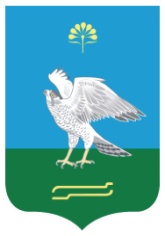 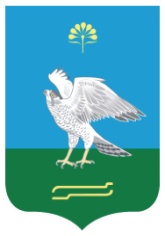 Миәкә районы муниципаль районының  Яңы Kарамалы ауыл советы ауыл биләмәhе                                                                                                                                                                                                                                                                                                                                                                                                                                                                                                                                                                                                                                                                                                                                                                                                                                                                                                                                                                хакимиәтеАдминистрация сельского поселения Новокарамалинский сельсовет муниципального района  Миякинский районРеспублики Башкортостан